Défi confiné : combien de sucre dans ton Coca?Énoncé à destination des élèves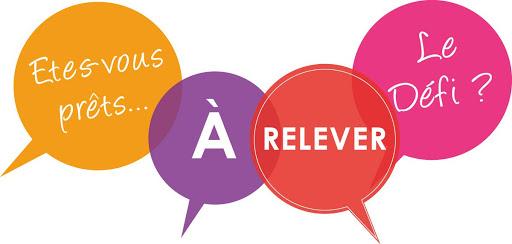 Combien de sucre dans ton Coca ?Faites de sublimes photos de vos expériences 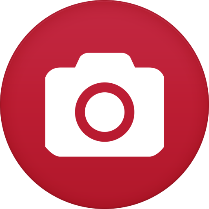 Déposez les dans un dossier partagéObjectif du TP :  L’indication de l’étiquette de la canette de coca est-elle juste ? Pour cela il te faut : 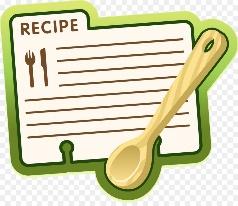 Du Coca (canette de 15 cL, 33 cL, bouteille de 1L...)1 verre doseur1 balanceDu sucre blanc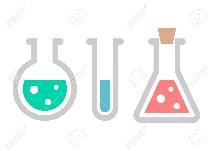 ProtocolePartie 1Prendre le plus exactement possible 100 mL d’eau (verre doseur)Vérifier  et ajuster avec la balance !! (100mL = …… g d’eau)Peser 5g ou 10g ou 15g de sucre (au choix)Dissoudre ce sucre dans les 100 mL d’eauPeser la solution sucrée obtenueCalculer  la masse volumique de l’eau sucrée  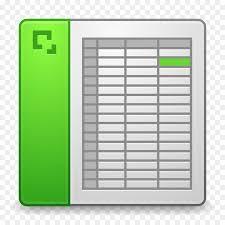 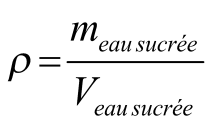 Calculer la concentration en masse de sucre de cette eau sucrée 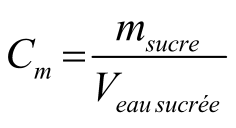 Dans le tableur sur le dossier partagéSur 1 ligne : compléter les colonnes bleues Partie 2Prendre le plus exactement possible 200 mL d’eau (verre doseur)Vérifier  et ajuster avec la balance !! (200mL = …… g d’eau)Peser 5g ou 10g ou 15g de sucre (au choix) Dissoudre ce sucre dans les 200 mL d’eauPeser la solution sucrée obtenueCalculer  la masse volumique de l’eau sucrée Calculer la concentration en masse de sucre de cette eau sucrée Dans le tableur :Sur une autre  ligne : compléter les colonnes bleuesPartie 3Prendre le plus exactement possible 100 mL de Coca (verre doseur)Peser ce volumeEn déduire la masse volumique du Coca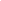 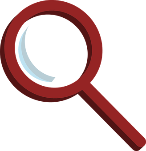 ExploitationUtiliser la courbe tracée par la classe pour trouver la concentration en masse de sucre dans le volume de 100 mL  de CocaConclusion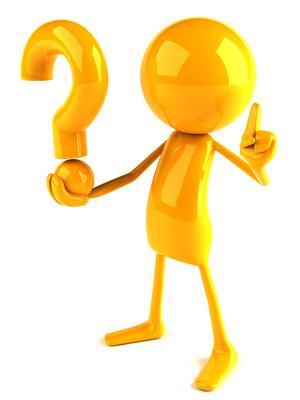 Alors…. Combien de sucre dans la canette de coca ??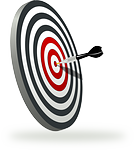 Remplissez le tableau de résultats sur le document partagéFiche à destination des enseignantsLes résultatsL’enseignant donne quelques valeurs des manipulations faites pour donner un exempleIl a programmé au préalable le calcul de la concentration en masse et la masse volumique pour éviter des erreurs de calculIl a programmé au préalable le tracé de la  courbe pour qu’elle s’affiche quand l’élève rentre ses mesuresLes tableaux de résultatshttps://drive.google.com/drive/folders/1OodG9gPlimhCpHiQjWiF_6aNNMVjo2GK?usp=sharingRetour d’expérience :Les plus-values pédagogiques (enseignants/élèves) :Permettre de réaliser facilement une expérience concrète à  la maison pour expliquer la différence entre masse volumique et concentration en masseAcquisition d’autonomie dans la mise en place du dispositifCompétence de travail collaboratif travaillée du fait du partage des données, une émulation est ainsi crééePour l’enseignant, création d’une dynamique de classe même à distanceplus de ¾ des élèves ont fait au moins une partie des expériencesLes freins :Problème de matériel (précision, pas le matériel, n’utilisent pas tjrs le même)  : verre doseur, balanceLes élèves n’ont pas pris de photos, trop de consignes à la fois ??Beaucoup d’incertitudes sur les valeurs… les courbes sont difficilement exploitablesUn peu difficile pour un début de 2de…Les leviers :Prise de conscience collective que le travail d’équipe peut être utile pour répondre à une problématiquePrise en compte des erreurs de mesures lors d’utilisation de ces données pour la réponse au problèmeOù l’élève se rend compte que l’école peut se délocaliser à la maison sur des objets du quotidienLes pistes pour aller plus loin ou généraliser la démarche :Exploitation des donnéesTrès intéressant : On peut envisager une exploitation des mesures du TP lors du retour en classe ; travail sur les incertitudes de mesure, sur les améliorations à apporter pour les TP suivants à la maisonBilan du TPUne fois les mesures exploitées, faire un bilan rapide avec travail de l’oral (vidéo de 2 min par ex) Production d’élèves :Les tableaux de résultatshttps://drive.google.com/drive/folders/1OodG9gPlimhCpHiQjWiF_6aNNMVjo2GK?usp=sharing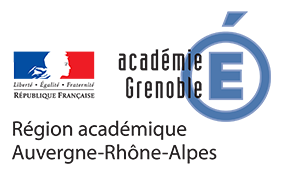 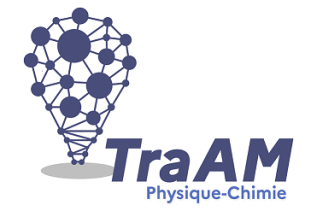 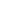 2020-2021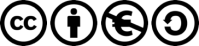 Niveau (Thèmes)SecondeIntroductionVérifier la quantité de sucre dans une canette de CocaType d’activitéActivité expérimentaleCompétencesdisciplinairesS’approprier des documentsSuivre un protocoleCollecter des mesures et les organiser dans un tableurTransmettre une information (photo)CRCN Compétences Numériques Information et données Niveau 2 ; Communication et collaboration Niveau 3 ; Création de contenu Niveau 1 . Environnement numérique Niveau 2Notions et contenus du programmeThème : Description et caractérisation de la matière à l’échelle macroscopiqueDistinguer la masse volumique d’un échantillon et la concentration en masse d’un soluté au sein d’une solution.Déterminer la valeur de la concentration en masse d’un soluté à partir du mode opératoire de préparation d’une solution par dissolution ou par dilution.Objectif(s) pédagogique(s)Réaliser des expériences en distancielMutualiser les valeurs (notion incertitudes)Exploiter un graphe de référence Objectifs disciplinaires et/ou transversauxAborder les notions de  concentration en masse et de masse volumiqueUtiliser l’environnement numérique pour enrichir les mesures (notion incertitudes)Description succincte de l’activité A l’aide de matériel simple de cuisine , réaliser des expériences pour calculer des masses volumiques et des concentrations en masse de solutions simplesMutualiser les valeurs pour tracer un graphe de référenceDéterminer la quantité de sucre dans le cocaDécoupage temporel de la séquence1ère partie : mise en place de  l’expérience et acquisition des mesures  et prise de photos2ème partie :  collecte et exploitation des mesures réaliséesPré-requisLa masse volumique (étudiée au collège)Mesurer une masse et un volume (collège)Savoir exploiter un graphiqueOutils numériques utilisés/MatérielENT (pearltrees) / tableau collaboratifGestion du groupe Durée estiméeMise en place des expériences : 1hCollecte des données : 30’Exploitation des données : 30’